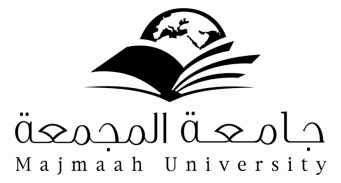 كلية : قسم : سعادة رئيس قسم                                                     سلمه الله السلام عليكم ورحمة الله وبركاته فيما يلي مؤشرات قياس جودة الاختبارات بقسمكم أمل التكرم بتطبيقها على أعمال الاختبارات بقسمكم ووضع علامة (√) تحت العمود الذي يبين درجة انطباقها إذا كانت تنطبق علماً بأن درجات الانطباق تتدرج من خمس درجات إذا كانت تنطبق تماماً ودرجة واحدة إذا كانت تنطبق نادراً وإذا كانت لا تنطبق توضع العلامة تحت عمود لا ينطبق , مع ضرورة ذكر الشواهد والأدلة التي تثبت انطباقها في العمود المخصص لها , على أن تصل تلك القوائم مجمعة لكل الأقسام لإدارة التميز في التعلم والتعليم بوكالة الجامعة للشؤون التعليمية في موعد أقصاه ثلاثة أيام من انتهاء أعمال اختبارات الفصل الدراسي مرفقاً بها الشواهد والأدلة . مالمؤشر مدى انطباقه مدى انطباقه مدى انطباقه مدى انطباقه مدى انطباقه مدى انطباقه مدى انطباقه الشواهد والأدلة مالمؤشر ينطبق ينطبق ينطبق ينطبق ينطبق لا ينطبق مالمؤشر 54321لا ينطبق 1كفاية الأسئلة لتقيس مخرجات التعلم المتوقعة من المقررات وتلتزم بتوصيف المقررات وأهدافها . 2تنوع الأسئلة ما بين الموضوعي والمقالي .3طباعة الأسئلة بالحاسب الآلي وليس بخط اليد مع وضوح الخط ببنط مناسب .4توحيد الجزء الخاص بالبيانات التعريفية ( طبقاً لنموذج (1) أسئلة امتحانات في حالة الاجابة في ورقة الأسئلة , أو نموذج (2) أسئلة امتحانات في حالة الاجابة في كراسة الاجابة  ). 5توزيع الدرجات علي أسئلة الاختبار الرئيسية والفرعية. 6إعداد نموذج للإجابة موضح عليه البيانات التعريفية  للمقرر وتوزيع الدرجات علي الأسئلة  وتسليمه لرئيس لجنة الاختبارات ( الكنترول ) مع كراسات الإجابة بعد تصحيحها. 7التوقيع علي ورقة الأسئلة من أستاذ المقرر. 8التعزيز علي ورقة الأسئلة للطلاب ككلمة مع تمنياتي بالتوفيق.9تشكيل لجان للتدقيق (لمراجعة جمع الدرجات والتأكد من تصحيح كافة الأسئلة ) واعتمادها علي أن يلتزم أثنان علي الأقل من اللجنة بالتوقيع علي ورقة الإجابة.10تشكيل لجان الاختبارات ( الملاحظة والكنترولات ) واعتمادها.11تشكيل لجنة داخلية بالقسم لمراجعة تصحيح عينة من أوراق إجابة الاختبار لكل مقرر بنسبة  لا تقل عن 5% .12تصحيح عينة من أوراق إجابة الاختبار خارجياً علي مستوي المتخصصين في الكليات المناظرة.13تجهيز اللافتات التوجيهية للطلاب بأماكن لجان الاختبار .14إعلان تعليمات الاختبارات في أماكن بارزة لكل الطلاب  ولأعضاء هيئة التدريس والملاحظين بما فيها لوائح الجزاءات .15إعداد الجدول المبدئي للاختبار وأخذ رأي الطلاب فيه والاحتفاظ به .16تنظيم لقاء توجيهي للطلاب بخصوص الاختبارات وتعليماتها والاستعداد لها والاحتفاظ بكشوف حضور الطلاب لهذا اللقاء  .17تنظيم لقاء توجيهي لجميع أعضاء هيئة التدريس بخصوص الاختبارات وتعليماتها والاستعداد لها والاحتفاظ بكشف حضور الأعضاء لهذا اللقاء .18إعلان الجدول النهائي قبل موعد الاختبار بوقتِ كافِ وفي أماكن بارزة .19تجهيز قاعة لذوي الاحتياجات الخاصة .20تحديد مقر لإرشاد وتوجيه الطلاب بخصوص الاختبارات وتخصيص موظف للرد علي استفساراتهم .21إعداد نموذج لتوقيع المراقبين بحضور الاختبار.22تجهيز أماكن الاختبارات بما يتفق مع عدد الطلاب في كل لجنة ومراعاة ( النظافة والتهوية والإضاءة وتوفير مياه شرب للطلاب .23إعداد ملف مخالفات الطلاب يتضمن العقوبات التي وُقعت علي الطلاب المخالفين  .24إعداد كشف يومي لسير الاختبارات يتضمن أسم المقرر – أستاذ المقرر- عدد الطلاب المقيدين – عدد الطلاب  الحاضرين – عدد الغائبين – عدد المخالفين – نوع العقوبة الموصى بها .25إعلان نتائج الاختبار في المواعيد المحددة.26يقوم كل قسم بإعداد تقرير كيفي عن نتائج الاختبارات لكل مقرر ولاختبارات القسم عامة.27إعداد قاعدة بيانات بالطلاب ونتائجهم ونسب النجاح علي مستوي المقرر والقسم .28إعداد ملف للتغذية الراجعة خلال الاختبارات يتضمن ( حالات استفسار الطلاب عن صعوبة أسئلة الاختبار وإجابة أستاذ المقرر عنها.29تطبيق استبانة تقييم المقرر قبل موعد الاختبار بأسبوعين وإعداد تقرير إحصائي عنها بمعرفة وحدة الجودة في القسم المختص ويرسل لأستاذ المقرر لتضمين نتائجه في تقرير المقرر .30وجود تقرير يعده رئيس لجنة السير  يرسل لأستاذ المقرر عن سير الاختبار خلال مقرره .31توثيق كافة أعمال الاختبارات .32إعلان  درجات أعمال السنة للطلاب في كشوف معتمدة من رئيس القسم وتسليم نسخة منها  للجنة الاختبارات .